 Трудовая деятельность подозреваемых и обвиняемых, содержащихся под стражей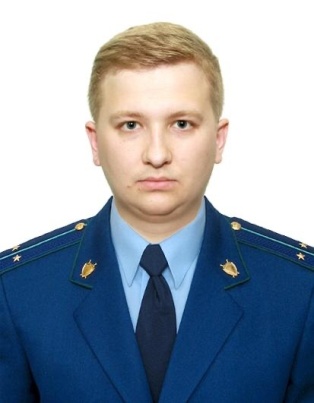 Разъяснение по данной теме даёт заместитель прокурора Куйбышевского Района г.Самары Фомин Алексей ПавловичСогласно ст. 27 Федерального закона от 15.07.1995 № 103-ФЗ «О содержании под стражей подозреваемых и обвиняемых в совершении преступлений» подозреваемые и обвиняемые, содержащиеся под стражей, могут быть привлечены к труду только по их собственному желанию.Работа может быть предоставлена сотрудниками мест изоляции от общества исключительно на территории следственных изоляторов и тюрем, в которых содержится обвиняемый или подозреваемый в совершении преступления.Условия труда данных лиц должны отвечать требованиям безопасности, санитарии и гигиены.Законом предусмотрено получение лицами, содержащимися под стражей, соответствующего вознаграждения за трудовую деятельность. Заработная плата после удержаний, предусмотренных законом, зачисляется на их лицевые счета.В местах временной изоляции от общества может быть организована собственная производственная деятельность (например, деревообрабатывающая, швейная) в целях привлечения подозреваемых и обвиняемых к труду.Предусмотрено также премирование за лучшие показатели в работе. Премия выплачивается за счет доходов, получаемых от трудовой деятельности.Кроме того, полученные от такой деятельности доходы после уплаты обязательных платежей в соответствующие бюджеты используются следственными изоляторами для улучшения условий содержания под стражей подозреваемых и обвиняемых, а также на развитие социальной сферы.Данная норма закона является значимой в целях перевоспитания и исправления лиц, совершивших преступления.